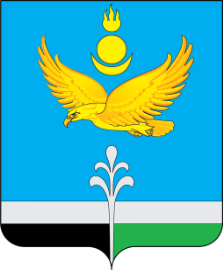 РОССИЙСКАЯ ФЕДЕРАЦИЯИРКУТСКАЯ ОБЛАСТЬНУКУТСКИЙ РАЙОНАДМИНИСТРАЦИЯМУНИЦИПАЛЬНОГО ОБРАЗОВАНИЯ «НУКУТСКИЙ РАЙОН»ПОСТАНОВЛЕНИЕ19 января 2024                                                       № 29                                         п. НовонукутскийО внесении изменений в постановлениеАдминистрации МО «Нукутский район» от 25 февраля 2022 г. № 74 «Об утвержденииПоложения о межведомственной  комиссиипо организации летнего отдыха, оздоровления и занятости детейна территории муниципального образования «Нукутский район»В  связи с кадровыми изменениями,  руководствуясь ст. 35 Устава муниципального образования «Нукутский район», АдминистрацияПОСТАНОВЛЯЕТ:Внести в постановление Администрации муниципального образования «Нукутский район» от 25 февраля 2022 г. № 74 «Об утверждении Положения о межведомственной  комиссии по организации летнего отдыха, оздоровления и занятости детей на территории муниципального образования «Нукутский район» следующие изменения:  Приложение № 2 изложить в новой редакции согласно Приложению №1 к настоящему постановлению.  Организационному отделу Администрации муниципального образования   «Нукутский район» (Зурбанова Ю.Р.) опубликовать настоящее постановление в газете «Свет Октября» и разместить на официальном сайте  муниципального образования «Нукутский  район».Контроль за исполнением настоящего постановления оставляю за собой.  Мэр                                                                                                          А.М. ПлатохоновПриложение №1 к постановлению АдминистрацииМО «Нукутский район»от  19.01.2024    № 29   «Приложение №2к постановлению АдминистрацииМО «Нукутский район»от 25.02.2022  № 74Составмежведомственной комиссии по организации летнего отдыха, оздоровления и занятости детей на территории муниципального образования «Нукутский район»Председатель комиссии:Платохонов А.М. –  мэр муниципального образования «Нукутский район»  Заместитель председателя: Горохова В.И. – начальник отдела образования Администрации муниципального образования  «Нукутский район»Ответственный секретарь комиссии:Изыкенова Т.Я. – директор ОГБУСО «Комплексный центр социального обслуживания населения Нукутского района».Члены комиссии:Изыкенов А.Я. –  начальник Отделения полиции МО МВД РФ «Заларинский» (по согласованию);Уданова Т.В. –  начальник МКУ «Финансовое управление Администрации МО «Нукутский район»;Даганеев Л.С. –  директор МКУ «Центр развития культуры Нукутского района»;Шарапова О.Ю. –  начальник ОГКУ ЦЗН Нукутского района (по согласованию);Замбылова И.Л. –  главный врач ОГБУЗ «Нукутская районная больница» (по согласованию);Томашева С.В. –  начальник Территориального отдела Управления Федеральной службы по надзору в сфере защиты прав потребителей и благополучия человека по Иркутской области в Заларинском, Балаганском и Нукутском районах (по согласованию);Кархов А.И. –  начальника 14 ПСЧ «По охране п. Новонукутский ГУ» 5 ПСО ФПС ГУ МЧС России  по Иркутской области» (по согласованию);Найденов А.А. – заместитель начальника отдела надзорной деятельности и профилактической работы по УОБО Главного управления МЧС России по Иркутской области (по согласованию);Бамбурова Н.Н. – консультант – ответственный секретарь КДН и ЗП Администрации муниципального образования «Нукутский район»; Иванова Е.Р. –  главный редактор районной газеты «Свет Октября»; Суборова Т.П. –  консультант по управлению охраной труда Администрации муниципального образования «Нукутский район»;Андреева Е.В. – вр.и.о. начальника отдела по молодежной политике  и спорту Администрации муниципального образования «Нукутский район»».